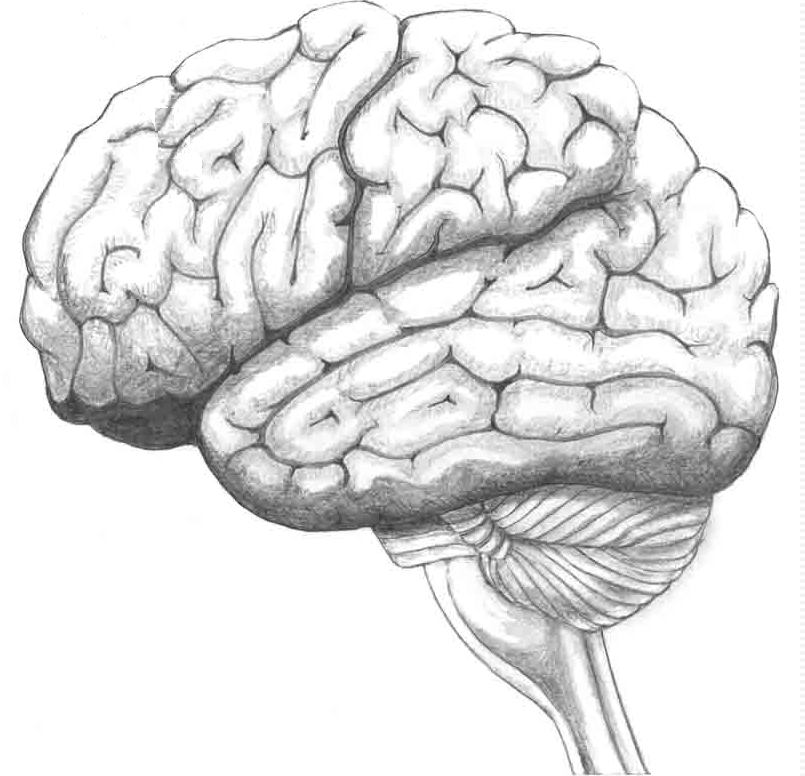 Document 1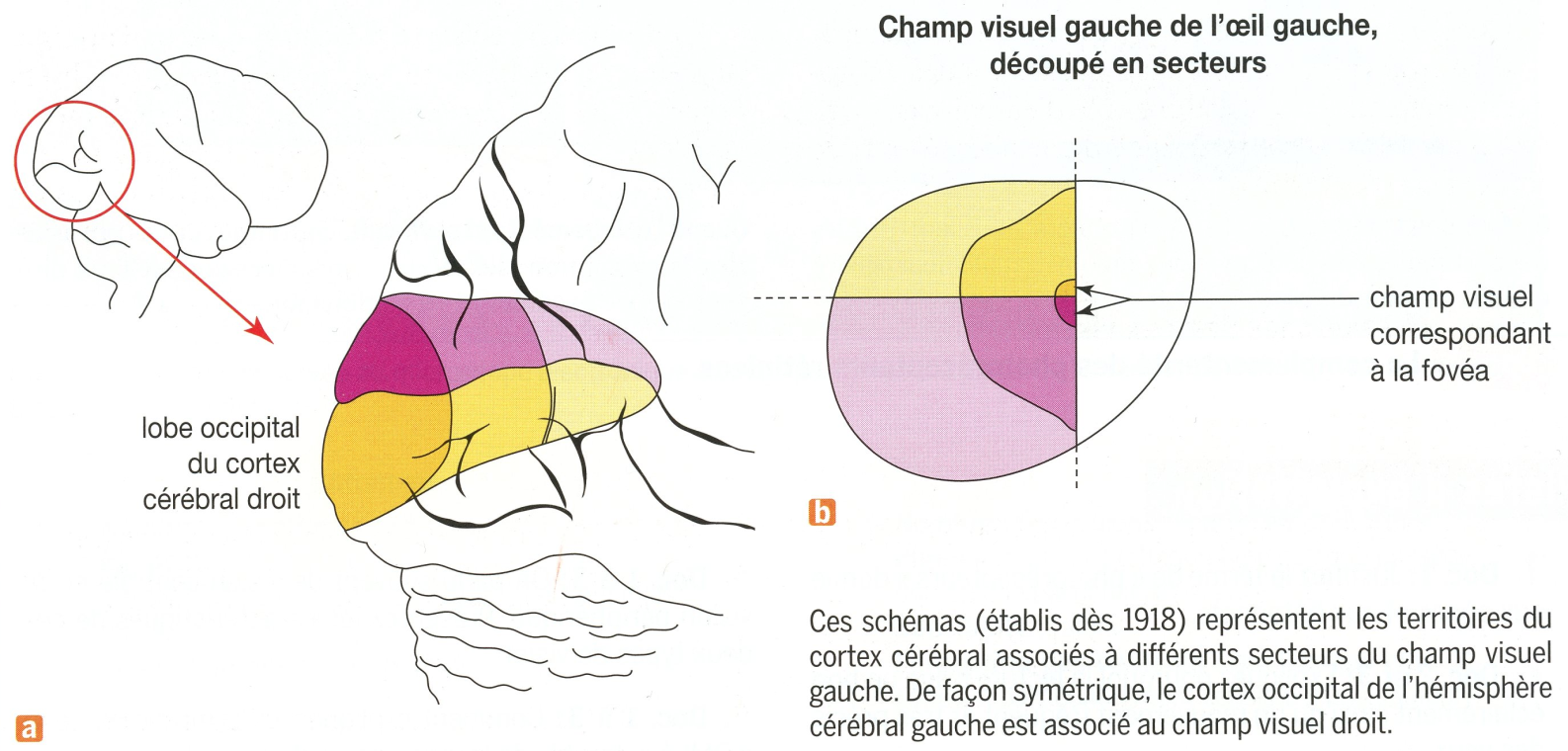 Document 2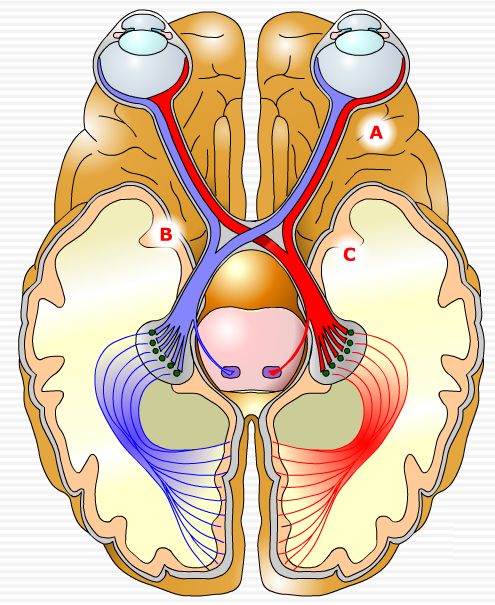 Document 3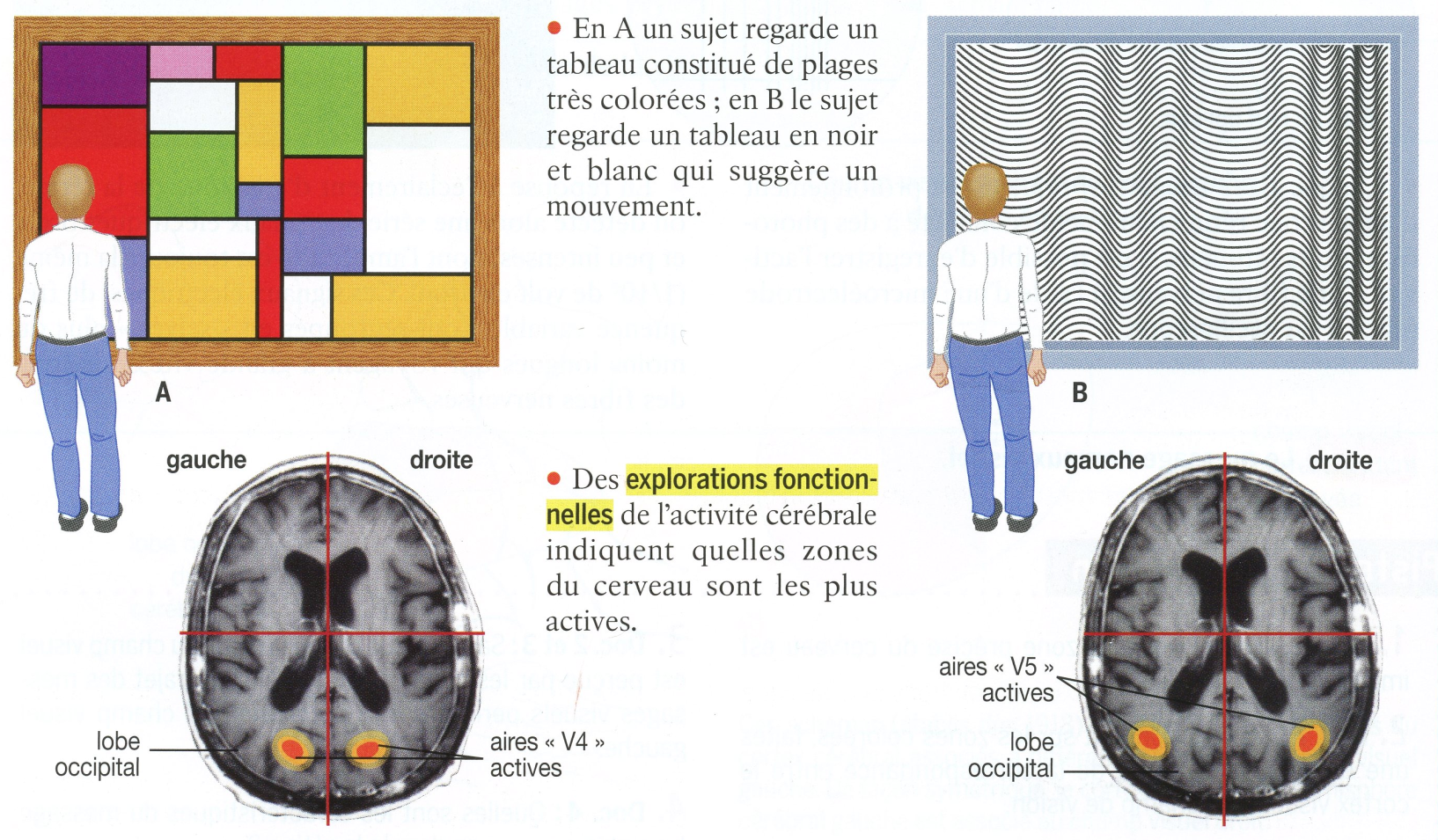 Document 4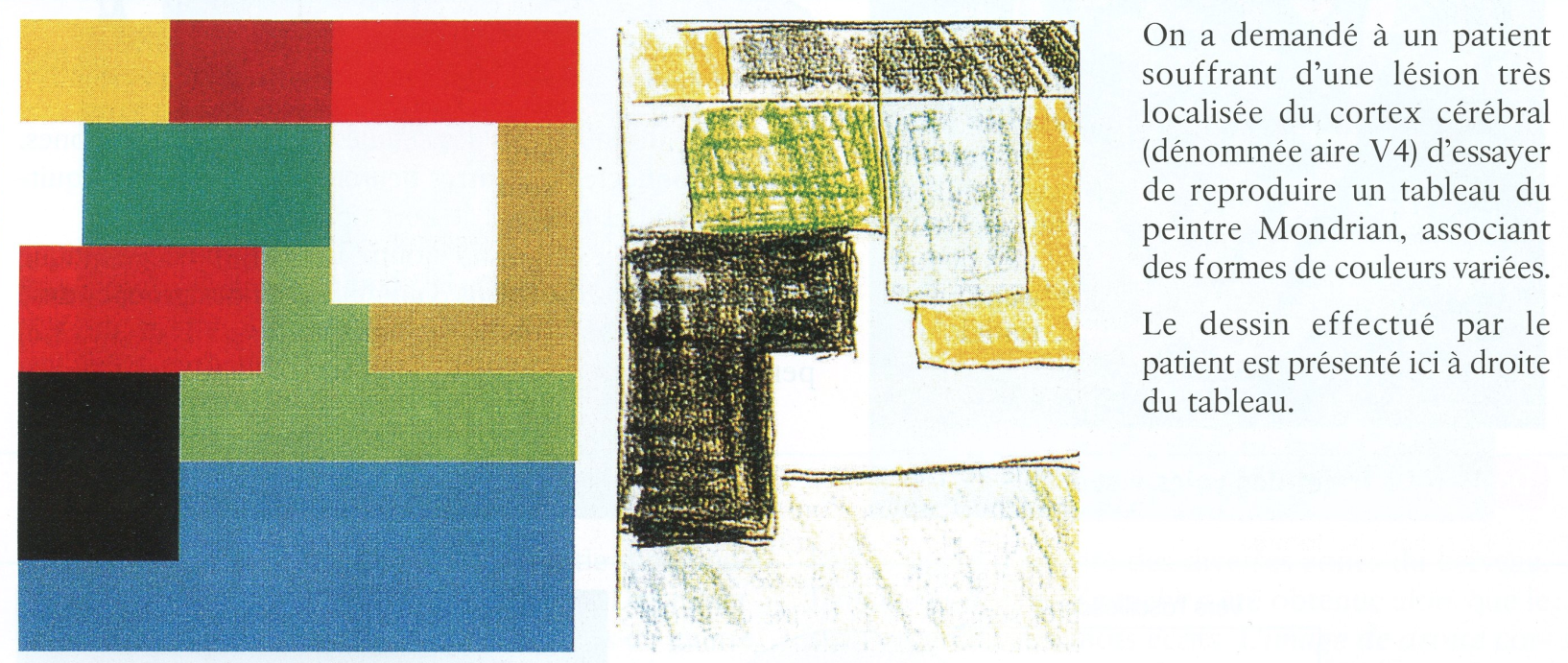 Document 5a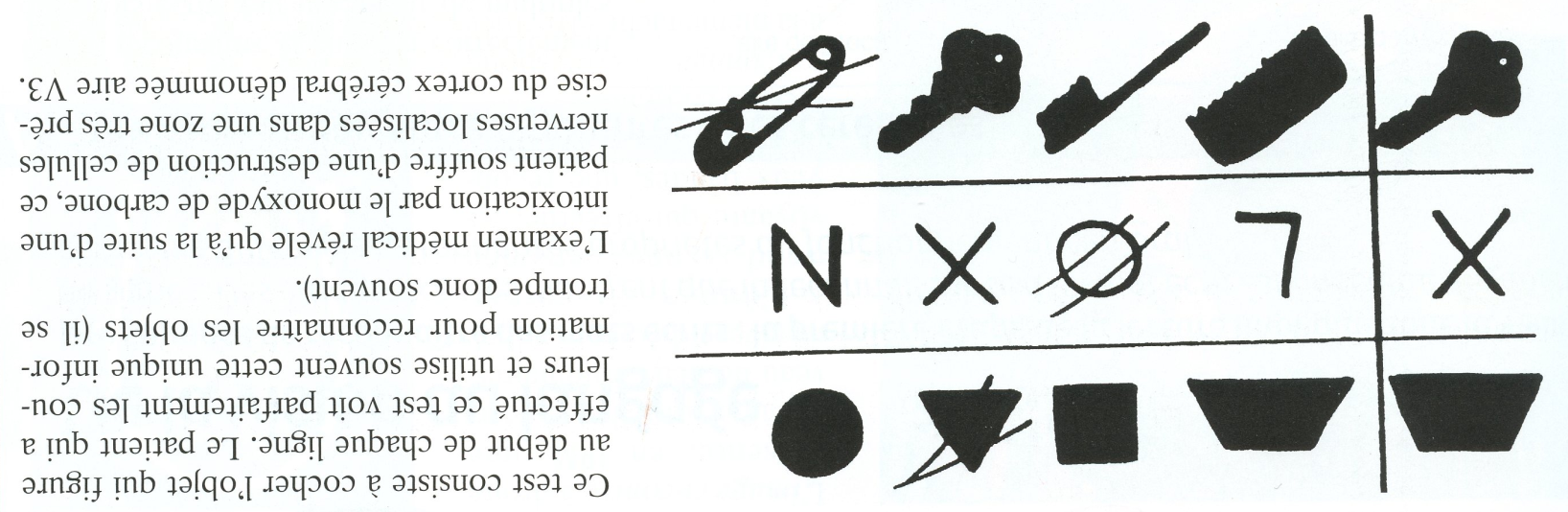 Document 5b